                                                                              WOODVILLE UNION SCHOOL DISTRICT			16541 ROAD 168 │PORTERVILLE, CALIFORNIA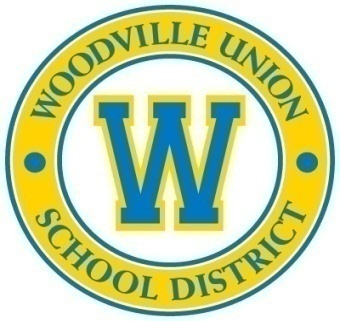                                              REGULAR BOARD MEETING AGENDA                    July 11, 2016-5:00 P.M. - Cafeteria  CALL TO ORDER  Time:_____ by Board President Miguel GuillenPLEDGE OF ALLEGIANCE 3.  			ROLL CALLFabiola Guerrero…………….Present  Absent  Late  Miguel Guillen………………Present  Absent  Late  Rick Luna……..……………..Present  Absent  Late  					Amanda Medina……………. Present  Absent  Late  					Anthony Mosleh .................... Present  Absent  Late  4.	CONSENT AGENDA4.1  Approval of Regular Board Meeting Agenda dated July 11, 2016                     4.2  Approval of Special Board Meeting Minutes dated June 20, 2016 (Enclosure Item 4.2)                   4.3  Approval of vendor payments; warrant numbers (Enclosure Item 4.3)		June 16, 2016 				         	ck #61608773 – 61608790						$158,215.66June 29, 2016                   ck # 61611377 – 61611391            $125,927.07 GRAND TOTAL																					$ 284,142.73Motion to approve Consent Agenda by:__________________ Seconded by:_________________________ Guerrero  __Guillen ____ Luna ____ Medina _____ MoslehMotion:  Passed _____    Failed____5.				PUBLIC COMMENTSTime Allocation: An individual speaker will be permitted up to three minutes for a comment. This will be strictly adhered to with assistance of the Board President.6.				CORRESPONDENCE/INFORMATION ITEMS7.				REPORTS/PRESENTATIONS         8.       	BOARD’S REPORT9.      		SUPERINTENDENT’S REPORT 9.1 LCAP updateGoal #2	Technology – Tech ClubGoal #4  Improvement for Facilities –Playground  (Enclosure Item 9.1)Goal #5	Parent Involvement – PIQE  (9.1.1)					9.2  Migrant Summer School Projects					9.3	Up date – Disposal of textbooks and supplemental materials10. 			ACTION ITEMS 10.1			Resolution 2016/17-1 to Authorize Tulare County Superintendent of schools to make year-end Budget Transfer. ( Enclosure Item 10.1)This is a routine matter so that our budget for each major classification at the end of the fiscal year will not be overspent, we recommend approval.Motion to approve by:__________________ Seconded by:_________________________ Guerrero  __Guillen ____ Luna ____ Medina _____ MoslehMotion:  Passed _____    Failed____								10.2				Agency Agreement with Tulare County of Education for Psychological ServicesThis is the renewal of an annual agreement with TCOE for 40 days of psychological services during the school year, we recommend approval. ( Enclosure Item 10.2)Motion to approve by:__________________ Seconded by:_________________________ Guerrero  __Guillen ____ Luna ____ Medina _____ MoslehMotion:  Passed _____    Failed____								10.3				National Joint Powers Alliance Joint Powers Agreement. ( Enclosure Item 10.3)In order to save time and money, and in order to take advantage of the buying powers of a								huge cooperative, we recommend becoming a member of National Joint Powers Alliance 									(NJPA). There is no-cost, no obligation and no liability to join. Motion to approve by:__________________ Seconded by:_________________________ Guerrero  __Guillen ____ Luna ____ Medina _____ MoslehMotion:  Passed _____    Failed____								10.4				Approval of  District Superintendent’s Employment Contract for 2016-17.Motion to approve by:__________________ Seconded by:_________________________ Guerrero  __Guillen ____ Luna ____ Medina _____ MoslehMotion:  Passed _____    Failed____									10.5			Authorize Business Manager Joe Ramirez to be the Financial System Menu Manager 														( Enclosure Item 10.5)									Motion to approve by:__________________ Seconded by:_________________________ Guerrero  __Guillen ____ Luna ____ Medina _____ MoslehMotion:  Passed _____    Failed____									10.6			Approval to Establish Commercial Checking Account with Bank of the Sierra														for the District’s Cash Clearing, Revolving Fund and Student Body Fund Account.														(Enclosure 10.6)											Motion to approve by:__________________ Seconded by:_________________________ Guerrero  __Guillen ____ Luna ____ Medina _____ MoslehMotion:  Passed _____    Failed____									10.7			Woodville School District Wellness Policy (Enclosure 10.7)									Approval of the Woodville School District Wellness Policy for the school year 2016/2017.											Motion to approve by:__________________ Seconded by:_________________________ Guerrero  __Guillen ____ Luna ____ Medina _____ MoslehMotion:  Passed _____    Failed____								 	10.8		Technology Acceptable Use Policy (Enclosure 10.8)									Approval of the Woodville Technology Acceptable Use Policy or the school year 2016/2017.															Motion to approve by:__________________ Seconded by:_________________________ Guerrero  __Guillen ____ Luna ____ Medina _____ MoslehMotion:  Passed _____    Failed____11.  	CLOSED SESSION:			Adjourned to closed session at: __________			Public Employee Appointment/Employment – Action Item3rd Grade TeacherDiscussion of Administrator’s ContractReturned to open session at: __________The Board President would report the action taken during closed session.12.  ORGANIZATIONAL BUSINESS  Consideration of any item that the Governing Board wishes to have on the agenda for the next Board meeting. 13.      ADJOURN MEETINGMotion to Adjourn by:__________________ Seconded by:_________________________ Guerrero  __Guillen __ Luna __ Medina __ MoslehMotion:  Passed _____    Failed____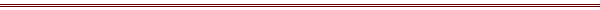 Members of the public may address the Board during the public comments period, or at the time an item on the agenda is being discussed.  A maximum of three (3) minutes will be allotted to each individual wishing to speak with a maximum of fifteen (15) minutes allotted for each agenda item.  Board action cannot be taken on any item not appearing on the agenda.If needed, a written notice should be submitted to the Superintendent requesting disability-related accommodations or modifications, including auxiliary aides and services.Notice:  If documents are distributed to the board members concerning an agenda item within 72 hours of a regular board meeting, at the same time the documents will be made available for public inspection at the District Office located at 16541 Road 168, Porterville, CA.Los miembros del público pueden dirigirse a la Mesa durante el período de comentarios públicos, o en el momento un punto en el orden del día se está discutiendo. Un máximo de tres (3) minutos será asignado a cada persona que desee hablar con un máximo de quince (15) minutos asignados para cada tema del programa. Medidas de la Junta no se puede tomar en cualquier artículo que no figure en el orden del día.

Si es necesario, un aviso por escrito debe ser presentado al Superintendente solicitando relacionados con la discapacidad adaptaciones o modificaciones, incluyendo asistentes y servicios auxiliares.

Aviso: Si los documentos se distribuyen a los miembros de la junta sobre un tema del programa dentro de las 72 horas de una reunión de la junta regular, al mismo tiempo, los documentos estarán disponibles para inspección pública en la Oficina del Distrito ubicada en 16541 Road 168, Porterville, CA.Agenda submitted and posted by:Jesse NavarroSuperintendent